CURRICULUM VITAE___________________________________________________________________________Assistant Stock Controller / LogisticsAVAILABLE IMMEDIATELYPROFESSIONAL OVERVIEW - Extensive experience in Logistics & Stock ControllingLooking for challenging and rewarding Logistics / procurement, in a private sector where prior experience, personal ability, and a commitment to professionalism would be of value, Position should allow for personal and professional growth commensurate with achievements.EMPLOYMENT SCANCompany	: Clarion events.Role 		: Stock Controller AssistantDuration 	: Jan 2014 – Jul 2015Excellent organizaional and interpersonal skills.Excellent managerial skillsAbility to produce quality result in time.Able to handle the junior staff and motivate them.Ensured correct allocation of resources to meet delivery schedules.Created a recording and reporting system.Effective Co-ordination & Communication with Clients and Service providers for the timely completion of the Logistics activitiesProviding high-class business solutions to Clients, attending all their queries and requests promptly and to advise them apt solutions within time bound. Comprehensive strategies were planned and implemented at regular intervals to enhance the level of services to the Clients.Attend to all the incoming and outgoing correspondences and communication both internal and external, with timely and appropriate action. Keeping collaborative supplier relation to leverage supplier expertise for company benefit. Provide an effective transportation structure within the scope to enable an effective and efficient delivery service to be provided to customers and field service technicians operating remotely. Handling complex shipments. Develop a Supply Strategy & transportation infrastructure to enable the supply of materials to customers in a cost effective manner whilst minimizing lead times Prepare periodical reports, KPI reports and other Presentations (PPT, EXCEL) as required from time to time. Safe and accurate stock keeping using ERP.Responsible for managing own team. Works in line with overall guidelines and policies of the Division and the Company. Consults with Business Development Manager on critical issues.Company	: Neelkant Marketing ServicesRole 		: Sales assistant / Sales PromoterDuration 	: May 2011– June -2013Place		: Hyderabad, India - 500053Key Roles and Responsibilities:Responsible for generating sales and achieving targets.Responsible for developing and maintaining customer loyalty through positive sales approach and excellent customer service.Responsible for taking out stock inventory and maintaining the merchandisingResponsible for handling the customer feedbacks.ACADEMICSMaster of Business Administration (M.B.A) – Osmania University, India.Bachelor of Commerce (B.Com) - Osmania University, India.TECHNICAL SKILLS:PERSONAL DOSSIERDate of Birth	:	13th May 1989Marital Status	:	SingleLanguages	:	English, Hindi, Telugu and UrduNationality	:	Indian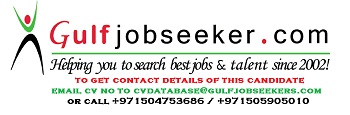 Gulfjobseeker.com CV No: 1493580Software Packages         :Tally ERP9,Advance ExcelMS Office (word, power point, Excel)Operating Systems         :All types of Windows